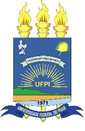 UNIVERSIDADE FEDERAL DO PIAUÍ – UFPICENTRO DE CIÊNCIAS HUMANAS E LETRAS – CCHLPROGRAMA DE PÓS-GRADUAÇÃO EM CIÊNCIA POLÍTICACampus Universitário Ministro Petrônio Portela, CCHL – Bairro IningaCep: 64049-550 – Teresina-PI – BrasilEdital Seleção Aluno EspecialPrograma de Pós-Graduação em Ciência Política da UFPI - 2023.1A Coordenação do Programa de Pós-Graduação em Ciência Política da UFPI torna pública a chamada para alunos especiais em disciplinas ofertadas no período 2023.1. 1. DA INSCRIÇÃODe acordo com o Regimento Interno do PPGCP, Art.18:O Programa de Mestrado em Ciência Política da UFPI admite alunos especiais que estejam regularmente matriculados em outros programas de pós-graduação da Universidade Federal do Piauí ou de qualquer outra IES do Brasil ou do exterior  (mediante convênio ou qualquer outro tipo de associação) ou portador de Curso Superior a critério do professor responsável pela disciplina. § 1º.Os alunos especiais devem obter a aceitação formal do(s) docente(s) responsável pela(s) disciplina(s) selecionada(s), antes da realização da matrícula. § 2º.Os alunos matriculados em caráter de aluno especial têm as mesmas obrigações formais que os alunos regularmente matriculados. O aluno em caráter especial somente poderá cursar até duas disciplinas, totalizando 8 (oito) créditos. O aluno especial que for aprovado recebe uma certificação de conclusão da disciplina, podendo, inclusive, ser convalidada, caso o aluno seja aprovado, posteriormente, no Mestrado em Ciência Política da UFPI ou em outro curso que admita a convalidação. O prazo para convalidação de disciplinas será de no máximo dois anos.2. DAS VAGASAs vagas para alunos especiais no período são:3. DA DOCUMENTAÇÃO EXIGIDAPara concorrer, o interessado deverá fazer a juntada da documentação abaixo e encaminhar para o email cienciapolitica@ufpi.edu.br, em formato PDF (arquivo único), assunto do email: CHAMADA ESPECIAL ( PERÍODO 2023.1), nos dias 17 a 26 de fevereiro:3.1 requerimento com indicação da(s) disciplina(s) a ser(em) cursada(s), contendo justificativa fundamentada acerca da solicitação feita (ANEXO I);3.2 Cópia do Diploma de curso superior/ Termo de Colação de Grau ou Certidão de Conclusão (frente e verso).3.3 Cópia do Histórico Escolar;3.4 Cópia do Currículo Lattes atualizado;3.5 Cópia do RG e do CPF ;3.6 Comprovante de residência;3.7 Se for aluno de outro Programa de Pós-graduação Stricto Sensu reconhecido pela CAPES, anexar documento comprobatório;4.SELEÇÃOO processo de seleção dos candidatos a alunos especiais consistirá na análise do Índice de Rendimento Acadêmico (IRA) e da justificativa fundamentando as razões do candidato para cursar a disciplina.RESULTADOO resultado será publicado na página do programa dia 28 de fevereiro de 2023. 6. MATRÍCULAA matrícula dos candidatos selecionados será realizada dia 17 de março de 2023.                                              CALENDÁRIOTeresina, 17 de fevereiro de 2023.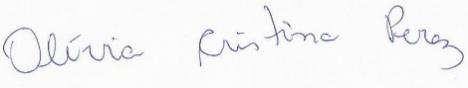 Profa. Olívia Perez CristinaCoordenadora do Programa de Pós-Graduação em Ciência Política - PPGCPANEXO IREQUERIMENTO DE INSCRIÇÃO EM DISCIPLINA(S) COMO ALUNO ESPECIALAssunto: Matrícula como aluno especial no Programa de Pós-graduação em Ciência Política. Prezada Coordenadora do Programa de Pós-graduação em Ciência Política (PPGCP/UFPI), Venho, por meio deste, requerer a inscrição como aluno(a) especial para o período 2023.1 no Programa de Pós-graduação em Ciência Política (PPGCP/UFPI), na(s) seguinte(s) disciplina(s): (      ) Teoria da Justiça(      ) Cultura política e opinião pública na América LatinaJustifico esta solicitação da seguinte forma:  Assinatura do (a) aluno (a): _____________________________________________ Data:        /        /        TurmaDisciplinasDia/HorárioProfessor2023.1Teoria da JustiçaQuarta-feira14h às 18hFrancisco Jozivan3 vagasCultura política e opinião pública na América LatinaSexta-feira14h às 18hBruno Mello2 vagas DATAATIVIDADE17 a 26 de fevereiro de 2023enviar documentação para o email do PPGCP(cienciapolitica@ufpi.edu.br), assunto:CHAMADA ESPECIAL(PERÍODO 2023.1).28 de fevereiro de 2023Publicação do resultado na página do Programa.17 de março de 2023Matrícula dos candidatos selecionados.